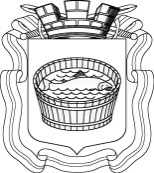 Ленинградская область                           Лужский муниципальный район Совет депутатов Лужского городского поселениячетвертого созываРЕШЕНИЕ           23 июня  2020 года       №  50 Об оплате труда работников муниципальных учреждений Лужского городского поселения Лужского муниципального района Ленинградской области Настоящее решение регулирует отношения, связанные с оплатой труда работников муниципальных учреждений Лужского городского поселения Лужского муниципального района Ленинградской области (далее –  учреждения).1. Основные понятия, применяемые в настоящем решении Для целей настоящего решения используются следующие основные понятия:расчетная величина – показатель, установленный решением о бюджете муниципального образования Лужское городское поселение на очередной финансовый год и на плановый период, который применяется для расчета должностных окладов (окладов) работников за календарный месяц;межуровневый коэффициент – показатель, устанавливаемый администрацией Лужского муниципального района Ленинградской области, исполняющей полномочия администрации Лужского городского поселения (далее по тексту – администрация Лужского муниципального района Ленинградской области), по квалификационным уровням профессиональных квалификационных групп, профессиональным квалификационным группам (в случаях, когда профессиональная квалификационная группа не содержит деления на квалификационные уровни), а также по должностям, не включенным в профессиональные квалификационные группы, отражающий уровень квалификации работников;масштаб управления учреждением – перечень объемных показателей, характеризующих масштаб и сложность функций управления учреждениями в соответствующей отрасли, устанавливаемых администрацией Лужского муниципального района Ленинградской области;коэффициент масштаба управления учреждением – коэффициент, применяемый уполномоченным органом для определения должностного оклада руководителя с учетом значений объемных показателей, в соответствии с порядком, установленным администрацией Лужского муниципального района Ленинградской области;уполномоченный орган – орган местного самоуправления, исполняющий функции и полномочия учредителя учреждения;основной персонал – работники, непосредственно выполняющие функции, оказывающие услуги (выполняющие работы), направленные на достижение определенных уставом учреждения целей деятельности этого учреждения, а также их непосредственные руководители, за исключением руководителя, заместителя руководителя и главного бухгалтера учреждения. Понятия, применяемые в настоящем решении, но не указанные в подпункте 1.1. настоящего пункта используются в значениях, определенных в трудовом законодательстве и иных нормативных правовых актах Российской Федерации, содержащих нормы трудового права.2. Общие положения2.1. Размер расчетной величины пересматривается не реже одного раза в год и не может быть пересмотрен в сторону уменьшения.Месячная заработная плата работника не может быть ниже размера минимальной заработной платы в Ленинградской области, установленного региональным соглашением о минимальной заработной плате в Ленинградской области, при условии, что указанным работником полностью отработана за этот период норма рабочего времени и выполнены нормы труда (трудовые обязанности).2.2. Администрация Лужского муниципального района Ленинградской области утверждает Положение о системах оплаты труда в учреждениях по видам экономической деятельности, устанавливающее:межуровневые коэффициенты;порядок определения размеров должностных окладов (окладов) работников и повышающих коэффициентов к ним (в том числе для руководителей, их заместителей и главных бухгалтеров учреждений);перечни должностей (профессий) работников, относимых к основному персоналу учреждений;порядок определения коэффициентов масштаба управления учреждениями, размеры и порядок установления компенсационных выплат;виды и порядок установления стимулирующих выплат, в том числе особенности предоставления стимулирующих выплат руководителям учреждений в зависимости от показателей эффективности и результативности деятельности учреждений;порядок и предельные размеры оказания материальной помощи работникам;порядок формирования и использования фонда оплаты труда муниципальных казенных учреждений Лужского городского поселения Лужского муниципального района Ленинградской области.2.3. Системы оплаты труда работников устанавливаются коллективными договорами, соглашениями, локальными нормативными актами в соответствии с трудовым законодательством, иными нормативными правовыми актами Российской Федерации, содержащими нормы трудового права, настоящим решением, Положением о системах оплаты труда в учреждениях по видам экономической деятельности.Локальные нормативные акты, устанавливающие системы оплаты труда, принимаются руководителями учреждений с учетом мнения представительного органа работников по согласованию с соответствующим уполномоченным органом, при этом условия оплаты труда работников не могут быть ухудшены по сравнению с Положением о системах оплаты труда в учреждениях по видам экономической деятельности.3. Оплата труда работников3.1. Должностные оклады руководителей учреждений устанавливаются соответствующими уполномоченными органами. Минимальный уровень должностного оклада руководителя определяется путем умножения среднего минимального уровня должностного оклада (оклада) работников, относимых к основному персоналу соответствующего учреждения, на коэффициент масштаба управления учреждением.3.2. Должностные оклады заместителей руководителей и главных бухгалтеров учреждений устанавливаются правовым актом руководителя учреждения. Минимальный уровень должностного оклада заместителя руководителя (главного бухгалтера учреждения) устанавливается на 10-30 процентов ниже минимального уровня должностного оклада руководителя соответствующего учреждения в порядке, определенном Положением о системах оплаты труда в учреждениях по видам экономической деятельности.3.3. Должностные оклады (оклады) работников (за исключением руководителей, заместителей руководителей и главных бухгалтеров учреждений) устанавливаются правовым актом руководителя учреждения в размере не ниже минимального уровня должностного оклада (оклада) работника, определяемого путем умножения расчетной величины на межуровневый коэффициент.3.4. К должностным окладам (окладам) работников (включая руководителей, заместителей руководителей и главных бухгалтеров учреждений) применяются повышающие коэффициенты, предусмотренные Положением о системах оплаты труда в учреждениях по видам экономической деятельности.3.5. Оплата труда работников (включая руководителей, заместителей руководителей и главных бухгалтеров учреждений) включает в себя:должностные оклады (оклады);компенсационные выплаты;стимулирующие выплаты.3.6. Размеры стимулирующих выплат руководителю учреждения устанавливаются правовыми актами соответствующего уполномоченного органа, если иное не установлено администрацией Лужского муниципального района Ленинградской области, в зависимости от показателей эффективности и результативности деятельности учреждения.4. Заключительные положения4.1. Заработная плата работников (без учета премий и иных стимулирующих выплат) при введении новых систем оплаты труда и их изменении не может быть меньше заработной платы (без учета премий и иных стимулирующих выплат), выплачиваемой работникам до их введения и изменения, при условии сохранения объема должностных (трудовых) обязанностей работников и выполнения ими работ той же квалификации.4.2. Настоящее решение вступает в силу после его официального опубликования и распространяется на правоотношения, возникшие с 1 сентября 2020 года.4.3. Со дня вступления в силу настоящего решения признать утратившим силу решение Совета депутатов Лужского городского поселения от 14 декабря 2011 года № 218 «Об оплате труда работников муниципальных казенных учреждений Лужского городского поселения Лужского муниципального района».Глава Лужского городского поселения,исполняющий полномочия председателя Совета депутатов	                                                                                  В.А. Голуб Разослано: КФ,  редакция газеты «Лужская правда», прокуратура